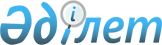 О внесении изменений в постановление Правительства Республики Казахстан от 9 декабря 1999 года N 1892
					
			Утративший силу
			
			
		
					Постановление Правительства Республики Казахстан от 2 октября 2000 года N 1488. Утратило силу - постановлением Правительства РК от 16 августа 2001 г. N 1068 ~P011068     Правительство Республики Казахстан постановляет:     1. Внести в постановление Правительства Республики Казахстан от 9 декабря 1999 года N 1892  P991892_  "О создании Межведомственной комиссии по внедрению рейтинговой системы" следующие изменения в пункте 1:     ввести в состав Межведомственной комиссии по внедрению рейтинговой системы:Дукенбаева Кенжемурата Дукенбаевича        - вице-Министра энергетики,                                                индустрии и торговли                                                       Республики КазахстанЖанабилова Мията Саттарулы                 - заведующего Отделом                                                        регионального развития и                                                   социальной сферы Канцелярии                                              Премьер-Министра Республики                                             КазахстанУмербаева Адильхана Абдрахмановича         - вице-Министра труда и                                                    социальной защиты населения                                                Республики Казахстан; 

       строку "Шукпутов Андарь Маулешович - заведующий Отделом регионального развития и социальной сферы Канцелярии Премьер-Министра Республики Казахстан" изложить в следующей редакции: "Шукпутов Андарь Маулешович - заместитель Руководителя Канцелярии Премьер-Министра Республики Казахстан"; 

      вывести из указанного состава Абитаева Есбергена Абитаевича, Сиврюкову Валентину Андреевну. 

      2. Настоящее постановление вступает в силу со дня подписания. 

 

     Премьер-Министр  Республики«Казахстан

(Специалисты: Склярова И.В.,              Умбетова А.М.)          
					© 2012. РГП на ПХВ «Институт законодательства и правовой информации Республики Казахстан» Министерства юстиции Республики Казахстан
				